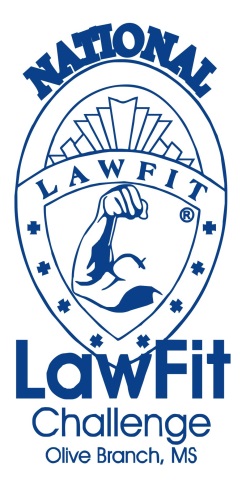 June 19-21, 2014The LawFit Challenge consists of a series of six fitness and job related competitive events:One Repetition Maximum Bench Press (Based on Percentage of Body Weight)One Minute Timed Sit-Up TestSit and Reach Flexibility TestPull-Ups1.5 Mile Run200 Yard Agility Course (Suspect Pursuit)Scores for the event are age and gender adjusted to provide a fair and equitable competition for all participants.        All competitors will receive a variety of gifts and fitness gear from sponsoring companies.Additional Info: 		www.lawfit.org     www.facebook.com/obpolice    www.obms.usWho can participate?	We’re inviting all law enforcement agencies in the .Registration Fee:		$75 Per Participant ($85 for late registration after June 2, 2014)Deadline:			Entries must be registered by June 2, 2014 Hotel Registration:	Competitors should reserve their rooms by calling:		Whispering , Olive Branch, MS  		Call Group Reservations toll free @ (866)-851-0393 or (662)-895-2941. Mention “National LawFit Challenge” to receive the group rate of $75.00 per night.   Reservations should be made by May 19, 2014.For further information, please contact:Capt. Thomas Tuggle - 601-933-2129 - mrt2usmc@msn.com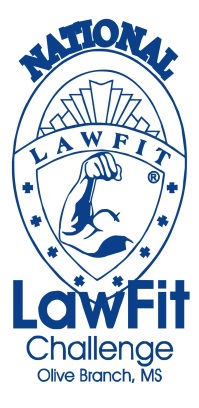 Lt. LeAnn Farr - 662-420-9911 - lfarr@obms.usORDr. Dave Bever () at 703-993-2071Awards will be presented to the top teams &  top competitors in the following categories:     *	Overall Individual Male and Female     *	4-Man Team                       *	4-Person Mixed Team (2-Men/2-Women)              *	Men’s Pairs and Women’s Pairs     *	Mixed Pairs (1-Man/1-Woman)      *	Individual Event Winners**Each competitor will compete in all events.Participants’ scores will be combined for the team categories.